Personal Information Name: _______________________________________ H.S. Student ID # ___________Address: ________________________________________________________________		Street					City			Zip CodeHome Phone: ____________________________ Cell Phone: ______________________Email Address: __________________________________________________________College/Technical School: __________________________________________________1) Parent/Legal Guardian Name: _____________________________________________Address (if different than above): ____________________________________________2) Parent/Legal Guardian Name: _____________________________________________Address (if different than above): ____________________________________________Who is financing your education? ____________________________________________List other sources of financial aid, including scholarships or grants received to date (use additional pages if necessary): ________________________________________________________________________________________________________________________________________________How many years have you been a member of Falcon Club? ________________________Have you volunteered or contributed to the Falcon Club and if so how? ______________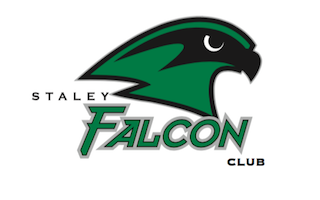 ApplicationClass Rank ____________		GPA_____________On a separate piece of paper please type your answers to the following.1. List high school activities. Include at least two different extracurricular activities or clubs, such as sports, music, theater, forensics, etc.2. Describe your interests and activities outside of schools, including hobbies and/or community interests (scouting, volunteering, etc.).3. List special honors or recognitions you have received, as well as leadership positions you have held at school or in the community.4. Describe your paid work experience, if you have any.5. In 250 words or less please let us know what volunteering means to you.Your application must include the following materials:Both pages of this application including personal information and applicationAdditional pages responding to the 5 questions aboveCommunity Service RecordIncomplete applications will NOT be considered. Please include all materials.Signature of Applicant: ___________________________ Date: __________________Please place your application form and supporting materials in one envelope and deliver or mail to:Staley Falcon Club, Student Scholarship2800 NE Shoal Creek ParkwayKansas City, MO 64156All applications must be postmarked or delivered and received by 5 p.m. on April 14, 2023. 